Instrução nº 031/2019 - Núcleo de Administração de PessoalAssunto: ESTABILIDADE PROVISÓRIA E EXTINÇÃO DE CONTRATORetransmitindo orientações:“Tendo em vista que, o período de vigência dos Contratos Categoria “O” de 2016 se encerra no final de 2019, o CEPAG/CGRH-SP está providenciando o - Encerramento em Massa - desse contingente e para tanto, solicitamos às U.A.s as seguintes providências:Que seja atualizada no sistema Porta Net - Estabilidade Provisória de todas as docentes que estejam em estado gravídico;As U.A.s que por ventura tiverem instaurado extinção contratual por descumprimento, deverão providenciar a conclusão do referido processo e o cumprimento da decisão, antes do final do calendário;Para os casos que entrarem em “IE” (Interrupção de Exercício) no mês de dezembro/2019, as Unidades Escolares deverão enviar a informação (enviar o Formulário de Interrupção de Exercício ao NAP SJV) imediatamente, a fim de que a Diretoria de Ensino possa incluir esta situação no sistema PAEF.Informamos que, os docentes que tiverem mais de uma escola, terão seus contratos extintos com a data maior do calendário escolar entre as escolas onde ministram aulas.”NAP SJVSão João da Boa Vista, 11 de novembro de 2019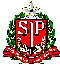 GOVERNO DO ESTADO DE SÃO PAULOSECRETARIA DE ESTADO DA EDUCAÇÃODIRETORIA DE ENSINO DA REGIÃO DE SÃO JOÃO DA BOA VISTA